No. 10	p. 449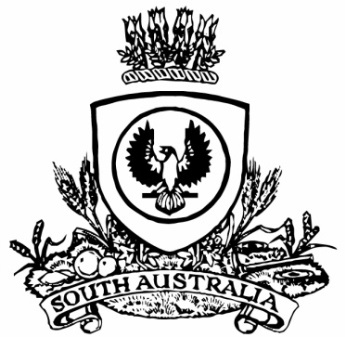 SUPPLEMENTARY GAZETTETHE SOUTH AUSTRALIANGOVERNMENT GAZETTEPublished by AuthorityAdelaide, Monday, 15 February 2021State Government InstrumentShop Trading Hours Act 1977Trading Hours—ExemptionNOTICE is hereby given that pursuant to Section 5(9)(b) of the Shop Trading Hours Act 1977 (the Act), I, Rob Lucas MLC, Treasurer, on my own initiative, do hereby declare:•	Non-exempt shops, excluding shops the business of which are solely or predominantly the retail sale of motor vehicles or boats, situated within the Central Business District (CBD) Tourist Precinct exempt from the provisions of the Act between the hours of:◦	9.00am and 11.00am on Monday, 8 March 2021•	Non-exempt shops, excluding shops the business of which are solely or predominantly the retail sale of motor vehicles or boats, situated within the Metropolitan Shopping District and Glenelg Tourist Precinct exempt from the provisions of the Act between the hours of:◦	9.00am and 5.00pm on Monday, 8 March 2021This exemption is subject to the following conditions:•	Normal trading hours prescribed by Section 13 of the Act shall apply at all other times.•	All employees working during these extended hours will do so on a strictly voluntary basis.•	Any and all relevant industrial instruments are to be complied with.•	All work health and safety issues (in particular those relating to extended trading hours) must be appropriately addressed.Dated: 12 February 2021Hon Rob Lucas MLCTreasurer